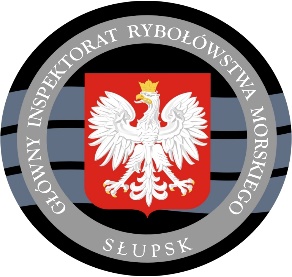 KOMUNIKAT DLA IMPORTERÓWKomisja Europejska poinformowała administracje Państw Członkowskich o wprowadzeniu, w związku z pandemią choroby COVID-19, elektronicznych form świadectw połowowych (skanów oryginału papierowego) przez niektóre kraje trzecie, dotąd do tego nieuprawnione. Jest to rozwiązanie wyjątkowe i doraźne, wymagające spełnienia następujących warunków w celu zwolnienia produktów rybołówstwa do obrotu na terytorium UE:Eksporter, dostarczając importerowi skan świadectwa połowowego pocztą elektroniczną, musi wykazać, że równocześnie wysłał tę samą wiadomość wraz z załączonym tym samym skanem dokumentu papierowego na adres poczty elektronicznej organu administracji kraju trzeciego wyznaczonego do zatwierdzania świadectw połowowych.Eksporter musi potwierdzić, że jest świadomy obowiązku przedstawienia, za pośrednictwem importera, organowi nadzorującemu przywóz produktów rybołówstwa do UE oryginału świadectwa połowowego, o którym mowa w pkt 1, bezzwłocznie po ustaniu przyczyn uniemożliwiających obecnie wysłanie oryginału tego świadectwa.Te same zasady dotyczą mutatis mutandis oświadczeń wystawianych przez zakład przetwórczy lub innego operatora działających w innych krajach trzecich, niż ten kraj trzeci, którego banderę nosi statek poławiający.Na dzień 7 kwietnia 2020 r. jedyne kraje trzecie, z których dopuszcza się powyższą drogę wstępnego przedstawiania świadectw połowowych, to: NOWA ZELANDIA, PERU, FILIPINY, EKWADOR, GHANA INDONEZJA, INDIE, MAURETANIA, OMAN,ARGENTYNA, ISLANDIA,CHINY,LITWA.W przypadku otrzymania skanów świadectw połowowych zamiast oryginałów należy każdorazowo informować właściwego pracownika Ośrodka Zamiejscowego Głównego Inspektoratu Rybołówstwa Morskiego lub Departamentu Rybołówstwa w Ministerstwie Gospodarki Morskiej i Żeglugi Śródlądowej celem prawidłowego dopuszczenia produktów rybołówstwa do obrotu.O zmianach listy krajów trzecich dopuszczonych do nadsyłania wstępnie skanów świadectw połowowych będziemy informować.